2023 Yılı Marka Ve Patent Vekilliği Sınavlarına Hazırlık Eğitimleri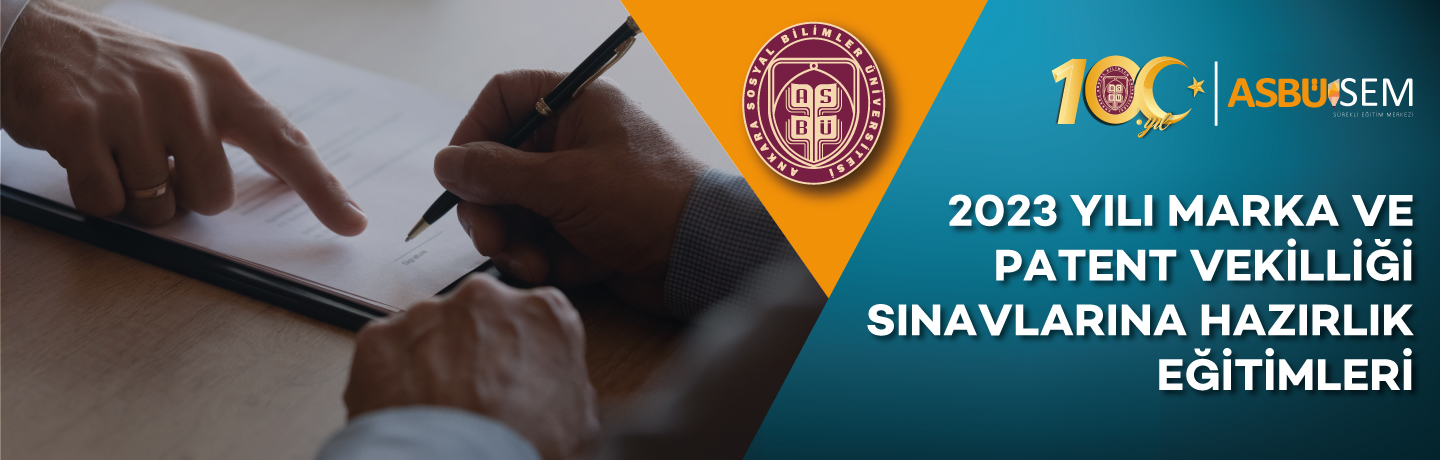 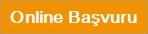 Alternatif Başvuru FormuEĞİTİMİN AMACI2023 yılı Marka Vekilliği ve Patent Vekilliği sınavlarına hazırlık.EĞİTİM İÇERİĞİMarka, patent, tasarım, coğrafi işaret ve diğer sınai mülkiyet haklarının genel olarak tanıtımı, sınava yönelik soru çözümü, geçmiş sınavlarda sorulmuş soruların çözümü.KİMLER KATILABİLİR?Lisans mezunu olup Marka Vekilliği ve Patent Vekilliği sınavlarına girmek isteyen herkes.Marka ve Patent Vekilliği sınavları her tek yılda (2021, 2023...) ve genellikle Kasım veya Aralık ayında yapılmaktadır. Marka ve Patent Vekilliği sınavlarının tarihi Türk Patent ve Marka Kurumu‘nun web sitesinde yayınlanacaktır. Bkz. https://www.turkpatent.gov.tr/vekillik-sinavlariLisans mezunu olan herkes Marka Vekili ve Patent Vekili olabilmektedir. EĞİTMENLERProf. Dr. Mehmet Emin Bilge, ASBÜ Hukuk Fakültesi Ticaret Hukuku Anabilim Dalı Öğretim ÜyesiAkademik Personel | Hukuk Fakültesi (asbu.edu.tr)Prof. Dr. Ozan Can, Kırıkkale Üniversitesi Hukuk Fakültesi Ticaret Hukuku Anabilim Dalı Öğretim üyesiKırıkkale Üniversitesi Hukuk Fakültesi Ticaret Hukuku Anabilim Dalı başkanı olarak görev yapan Prof. Dr. Ozan Can, 1978 yılında Kırşehir’de doğmuştur. 1995 yılında Gazi Hukuk Fakültesinde lisans eğitime başlayan Can, 2000 yılında fakülteyi bitirmiş, 2001 yılında Kırıkkale Üniversitesi Hukuk Fakültesinde araştırma görevlisi olarak göreve başlamıştır. 2004 yılında yüksek lisansını bitirmiş, 2004-2005 yılları arasında Kara Kuvvetleri Komutanlığı adli müşavirliğinde asteğmen olarak askerlik görevini ifa etmiştir. 2006-2011 yılları arasında Ankara Üniversitesi Hukuk Fakültesinde 35. Maddeye göre görev almış ve burada doktorasını tamamlamıştır. 2016 yılında Doçentlik, 2023 yılında Profesör kadrosuna atanmıştır.  2012 yılından beri Kırıkkale Üniversitesi Hukuk Fakültesinde görev yapan Can, aynı zamanda marka ve patent vekili olup, 2001 yılından bu yana Fikri ve Sınai Haklar Hukuk Mahkemeleri, Ticaret Mahkemeleri, Asliye Hukuk ve Ağır Ceza Mahkemelerinde bilirkişilik yapmıştır. Ankara Barosu, Maden Mühendisleri Odası, TESK gibi kuruluşların açmış olduğu bilirkişilik eğitimlerinde eğitici olarak görev yapmıştır. Bunun yanında Türkiye Barolar Birliği, ASBÜ, Başkent Üniversitesi ve Altınbaş Üniversitesinin düzenlemiş olduğu arabuluculuk eğitimlerinde eğitmen olarak dersler vermiştir. Yurt dışı faaliyetleri kapsamında İngiltere, İspanya ve Portekiz’de araştırma ve incelemelerde bulunmuştur. Kosova İliria Hukuk Fakültesinde 3 yıl öğretim üyesi olarak çalışan Can, ayrıca İnönü Hukuk Fakültesi, Başkent Hukuk Fakültesi, Akdeniz Üniversitesi Hukuk fakültesinde dönem dönem dersler vermiştir. Acentelik, Limited Şirketler, Kıymetli evrak, Kamu İhale hukuku alanında yazılmış 8 kitabı ve Fikri haklar ve rekabet hukuku alanında yayınlanmış çok sayıda makalesi bulunmaktadır. Can Almanca ve İngilizce bilmektedir. Doç. Dr. Yasemin Güllüoğlu, ASBÜ Hukuk Fakültesi Medeni Hukuk Anabilim Dalı Öğretim ÜyesiAkademik Personel | Hukuk Fakültesi (asbu.edu.tr)Doç. Dr. Salih Polater, ASBÜ Hukuk Fakültesi Fikri Mülkiyet Hukuku Anabilim Dalı BaşkanıAkademik Personel | Hukuk Fakültesi (asbu.edu.tr)BAŞVURU VE KAYITProgramlar e-Başvuru Sistemimizde TALEP TOPLAMA şeklinde açılmıştır. Birden fazla gruba talepte bulunabilirsiniz. Yeterli sayıda talebe ulaşılan grup için eğitim açılacak olup, eğitim ücretleri alınmaya başlanacaktır. Eğitim açıldığında, web sayfamız ve sosyal medya hesaplarımızda duyuru yapılacak olup, eğitim talebinde bulunan kişilere de e-posta gönderilecektir. Başvuru Sistemi: https://unitag.asbu.edu.tr/basvuru/Alternatif Başvuru Formu: https://forms.gle/dU9gLAchg6P6jZZCA​ASBÜ e-Başvuru Sistemi: Yeni Kullanıcı OluşturmaBaşvuru sistemini bilgisayardan kullanmanız tavsiye edilir. Telefondan kullanımda zorlanabilirsiniz.ÖDEMEYeterli sayıda talebe ulaşılıp eğitim açıldığında eğitim ücreti aşağıda bilgileri verilen banka hesabına yatırılacaktır. IBAN: TR83 0001 2009 4110 0044 0000 26Alıcı: Ankara Sosyal Bilimler Üniversitesi Döner Sermaye İşletmesi MüdürlüğüAçıklama: Ad Soyad, T.C. Kimlik No, Eğitimin KoduÖrnek Açıklama: Ali Özdemir, 12345678901, E-58Ücret iade prosedürü:https://sem.asbu.edu.tr/tr/ucret-iade-proseduruBELGELENDİRMEPrograma %70 devam koşulunu sağlayan katılımcılara üniversite tarafından onaylı katılım belgesi verilir.Programa %70 devam koşulunu sağlayan ve program sonunda yapılan sınavdan en az 70 puan alarak başarılı olanlara üniversite tarafından onaylı başarı sertifikası verilir.Başlangıç ve BitişGrup 1: 21-22 ve 28-29 Ekim 2023Grup 2: 4-5 ve 11-12 Kasım 2023Grup 3: 18-19 ve 25-26 Kasım 2023Süresi24 saat (günde 6 saat, toplam 4 gün)GünleriCumartesi, PazarSaat10.00 - 16.00ÜcretiYüzyüze: 4800 TL (KDV dâhil)Online: 3500 TL (KDV dâhil)YeriYüzyüze veya OnlineKontenjanYüzyüze: en az 20 kişi, en fazla 30 kişiOnline: en az 30 kişiDers KonularıMarka, patent, tasarım, coğrafi işaret ve diğer sınai mülkiyet haklarının genel olarak tanıtımı, sınavda sorulacak olası soruların çözümü, geçmiş sınavlarda sorulmuş soruların çözümü.